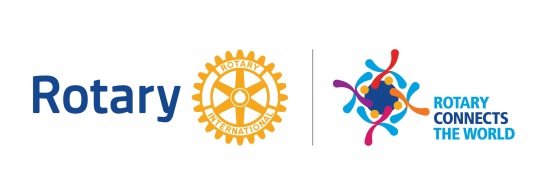 ROTARY CLUB OF PORT FAIRY Inc.MinutesBoard Meeting No.8 (2019-20) 4pm, Wednesday, 11 March 2020 @ PF Surf Life Saving Club Education Centre Present:   Sue Robertson, Adrian Crosier, Tony Bawden, Robert Whitehead, Jeff McLean.Apologies: Brett Murray, Hester Woodrup.Confirmation of Minutes of Previous Meeting:  Board Meeting No. 7 of 12 February 2020 Moved :	Tony	              Seconded: Jeff      CarriedBusiness Arising from Previous Minutes:Risk and skills assessment. – Current procedures to be given by Adrian to John Clue to review. Sue is check with John to see if he is recording all volunteer hours in My Rotary. A computer training session is to be organised for Members.Club Assembly Club Assembly follow-up – Youth EventSue to follow up Michael Crowe on the progress for a Youth event.Literacy ProjectSue to report back on cost of Dictionaries.  Corporate MembershipTony has supplied information to Bill Moore who is following up this matter. Grassmere Cricket Association – Drought appeal.John Clue is to be requested to provide a report to the Board on this matter.Meeting Set up for Guest SpeakersMichael Crowe and Adrian Crosier are yet to review requirements.Correspondence:Consumer Affairs – Bushfire Appeal Fundraiser UpdateWASRAG – Annual Photography CompetitionDistrict Secretary – Request for information on family friendly activitiesDistrict 9780 Weekly NewsRI – Happy Anniversary T shirtsRoma Britnell – Appreciation to Club for Bushfire Appeal DonationMoyne Shire – Registration of ClubMarten Syme – Tree Planting at Battery HillBarry Clark – Grant writing Seminar 15/2/20 in Geelong and Mt GambierD9780 weekly NewsDistrict Secretary – In memoriams for the District ConferencePFCH – Invite to launch of Repair Café Sunday 16/2/20 10 am 1pmBrian Trenery – Celebrate Rotary’s 115 Anniversary by donating to the Rotary FoundationAustralian Rotary Health Latest NewsThe RotarianBendigo Bank – Change of account conditionsRosanne Kava – Rotary Constitution- Needs adopting.  It was noted that this document needs to be reviewed and a process put in place which is in accordance with our By-laws to have the new constitution adopted by the Club.  Sue and Tony are to review the document. RI – Rotary ConventionMoyne Shire – Streatrader Approval for BBQMoyne Shire – Registration of ClubOut: Probus ClubWinter Weekends – Lighthouse Tours on Sunday 7 June 2020Moyne Shire – Registration of ClubMoyne Shire – Application for Folkie BBQIt was resolved that the correspondence be received. (Jeff/Robert)Director’s Reports:President:Sue thanked the Board Members for their work over the Folk Festival weekend.  It was noted that all the gate shifts across the weekend had been filled.Sue noted that the Peace concert conducted last week had been a very successful event and she congratulated Jeff and Jenny McLean for their award for Community Service.A letter has been received inviting Clubs to nominate a candidate for the Council on Legislation.A flyer has been received from WASRAG inviting participation in the World Water Summit in Hawaii.Sue has sent a letter to the Moyne Shire, inviting them to establish a closer working relationship with our Club.Sue will send out via Clubrunner email, information from Brian Trenery on the Rotary Foundation. We will also organise a guest speaker on the subject.In regard to the Group 5 event in Port Fairy on 17 May, a meeting is to be arranged with Sue, Jill, Hester and Tony to finalise the itinerary.Discussion was held regarding the proposed Trivia Night in support of the Bushfire appeal.  Due to other commitments etc, it was decided to cancel this event.Secretary: Rotary Golf Day – Adrian to follow up Golf Club and Peter Smith in regard to this event.Treasurer:A financial report for the month of February 2020 had been distributed by email.The report shows that for the month, the Club had income of $2028.48 including $188.25 from fundraising activities.  It had expenditure of $2156.95 leaving a net deficit $128.47 for the month and a bank balance of $7766.67.It was noted that the Club has allocated $1500 to the Purple Bus program which is still to be paid.  It was also reported that the Club made $956.80 from the Folk Festival BBQ.Jeff also advised that he will be an apology for next weeks Dinner meeting and suggested someone should take on the role of Assistant Treasurer.  Jeff is to contact Bill Moore to see if he will do this role.It was resolved that the report is received and payments contained therein be ratified. (Jeff/Tony).Service Projects:  Skenes Road Working Bee - It was noted that this was completed in less than an hourReplacement Gazebo – Adrian is to find out where the Moyneyana Committee obtained their Gazebo.Membership: We need to keep working on getting new members.Public Relations: Rotary has provided a link to the Public Image webinar conducted last week. Youth:It was noted that no RYLA nominations have been received.Fundraising:Next fundraising event is the Lighthouse Tours over Easter. Preserve Planet Earth: Tree Planting at Battery Hill will be undertaken on Sunday 24 May 2020 between 10 am and 12 noon.Friends of Rotary Group:Sue tabled a copy of a possible logo for shirts for the Friends Group.   It was agreed to proceed with the logo on the basis that the words “Club of” be deleted.General Business: Changeover Dinner – It was agreed to hold the Changeover Dinner on Monday 29 June 2020.  Tony is to approach Charlies to see if they are available and to look at menu options.  Adrian is to order a set of badges from RDU.Diary Dates11 & 12 April 2020 - Lighthouse Tours24 April 2020 - Rotary Golf Day29 April 2020 – Friends of Rotary Fashion Parade25 May 2020 – Tree Planting, Battery Hill20 June 2020 – Death by Chocolate Trivia Quiz29 June 2020 – Changeover DinnerNext Board Meeting: Wednesday, 8 April 2020 at 4pm.Meeting Closed:                     5.30 pm